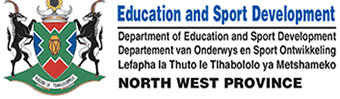 MARKS: 80TIME: 2HRSINSTRUCTIONS  INFORMATION:1.	This question paper consists of THREE sections:	SECTION A:	Comprehension			(30)	SECTION B:	Summary				(10)	SECTION C:	Language				(40)2.	Answer ALL the questions.3.	Read  the instructions carefully.4.	Start EACH section on a NEW page.5.	Rule off after each section.6.	Leave a line between answers.7.	Number the answers correctly according to the numbering system used in this paper.8.	Pay special attention to spelling and sentence construction.9.	Write neatly and legibly.10.	Use the following time frames as a guideline:	SECTION A: 50 minutes	SECTION B: 30 minutes	SECTION C: 40 minutesQUESTION 1Read BOTH TEXT A and TEXT B and answer the set questions.TEXT A SA’S HUMBLE ART CELEBRITY: ESTHER MAHLANGURefer to the title of the passage after reading the whole extract. Say whether the title contains a FACT or an OPINION.	(1)Quote the TWO words which describe Ester’s art best.	(2)Why was Ester’s work initially not recognised in her own country?	(2)Choose the correct answer to complete the following sentence:Ester “rose to global acclaim” means she…travelled all over the world.became famous all over the world.went up in society. claimed to be an upcoming artist. 	(1)Briefly described how Ester’s art progressed through the years.	(2)Ester is described as looking “nothing like an artist".1.6.1 	In your opinion, what does the stereotype of an artist look like?	(1)1.6.2 	How does Ester look different from this stereotype?	(1)Say which duties Ester keeps herself busy with at home.	(2)Say whether the following statement is TRUE or FALSE. Quote three consecutive words to prove your answer.	Many people from Ester’s village wear Ndebele clothes.	(1) Name the only modern element Ester has started to use in her work.	(1)1.10 	Describe how it happened that Ester was invited to the Pompidou Centre in Paris, France. 	(2)1.11 	Explain why Ester’s face lit “up in disbelief”. (paragraph 3) 	(2)1.12 	Discuss whether you think it is a good idea of Ester’s to teach young people 	how to paint Ndebele art. Motivate your answer. 	(2)1.13 	What does Ester have in common with the two famous artists, Andy Warhol and Roy Lichtenstein?	(2)1.14 	Complete the following sentence by filling in the missing words.         	A “solo exhibition” is an exhibition which ________________.	(1)1.15 	Provide proof that fame did not go to Ester Mahlangu’s head. 	(1)TEXT BLONGEST-LASTING LANDFILL ITEMS 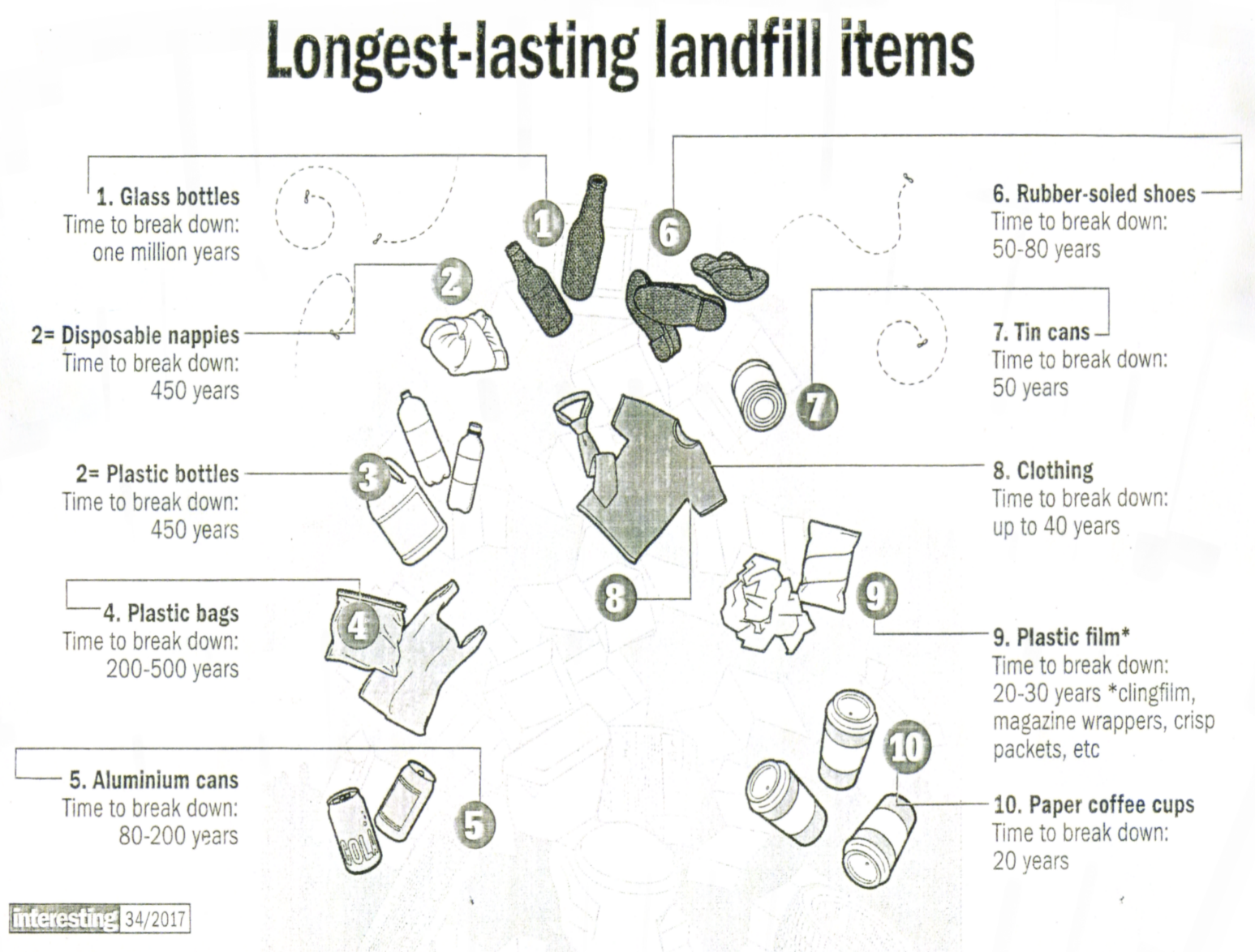 Source: Very interesting (brain entertainment) Issue 34Refer to the illustration above (TEXT B)1.16	Comment on the effectiveness of the heading of the text.				 (2)1.17 	Which of the products is most damaging to the environment?	Motivate your answer. 	(2)1.18 	Explain the purpose of the text. 	(2)	TOTAL SECTION A: 30SECTION B: SUMMARYQUESTION 2In 2018 many of the matriculates from 2017 will be looking for employment. With employers on the lookout for the best staff, it is crucial that you are considered among this crowd by nailing a great interview.Read TEXT C below and list SEVEN tips on how to stand out when you are being interviewed.INSTRUCTIONS1.	Your summary must be written in point form.2.	List SEVEN points in full sentences using NO MORE than 70 words.3.	Number your sentences from 1 to 7.4.	Write only ONE point per sentence.5.	Use your OWN words as far as possible.6.	Indicate the total number of words you have used in brackets at the end of your summary.WAYS TO ACE YOUR INTERVIEWTEXT CWAYS TO ACE YOUR INTERVIEW	TOTAL SECTION B: 10SECTION C: LANGUAGEQUESTION 3: ANALYSING AN ADVERTISEMENTStudy the advertisement (TEXT D) below and answer the set of questions.TEXT D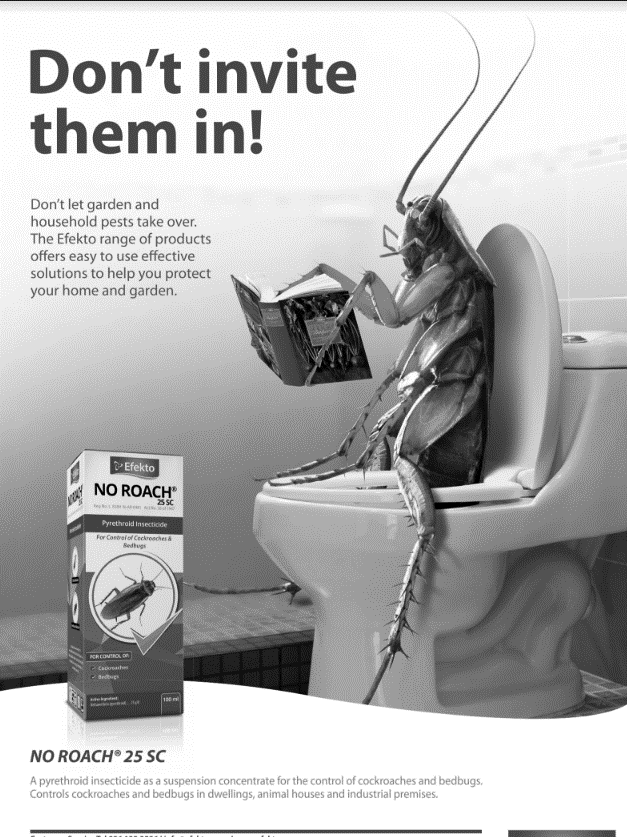 Source: Woman and home (November 2016)3.1 	Which product is being advertised? 	(1)3.2 	Who is the target audience of this advertisement? 	(1)3.3 	Explain how the visual of the insect sitting on the toilet, links with the message of the heading. 	(2)3.4 	Choose the correct answer to complete the following sentence:Don’t is an example ofA 	colloquial language.B 	slang.C 	formal language.D 	all of the above. 	(1)3.5 	Name two places that could possibly be infected by the insects mentioned	in the advertisement.	(2)3.6 	3.6.1	 How does the picture of the cockroach make you feel? 	      (1)	3.6.2 	Explain why the advertiser probably planned on making you feel 		this way. 	       (2)	[10]QUESTION 4ANALYSING A CARTOONRead the cartoon (TEXT E) below and answer the set questions. The frames are numbered in the bottom left hand corner.TEXT E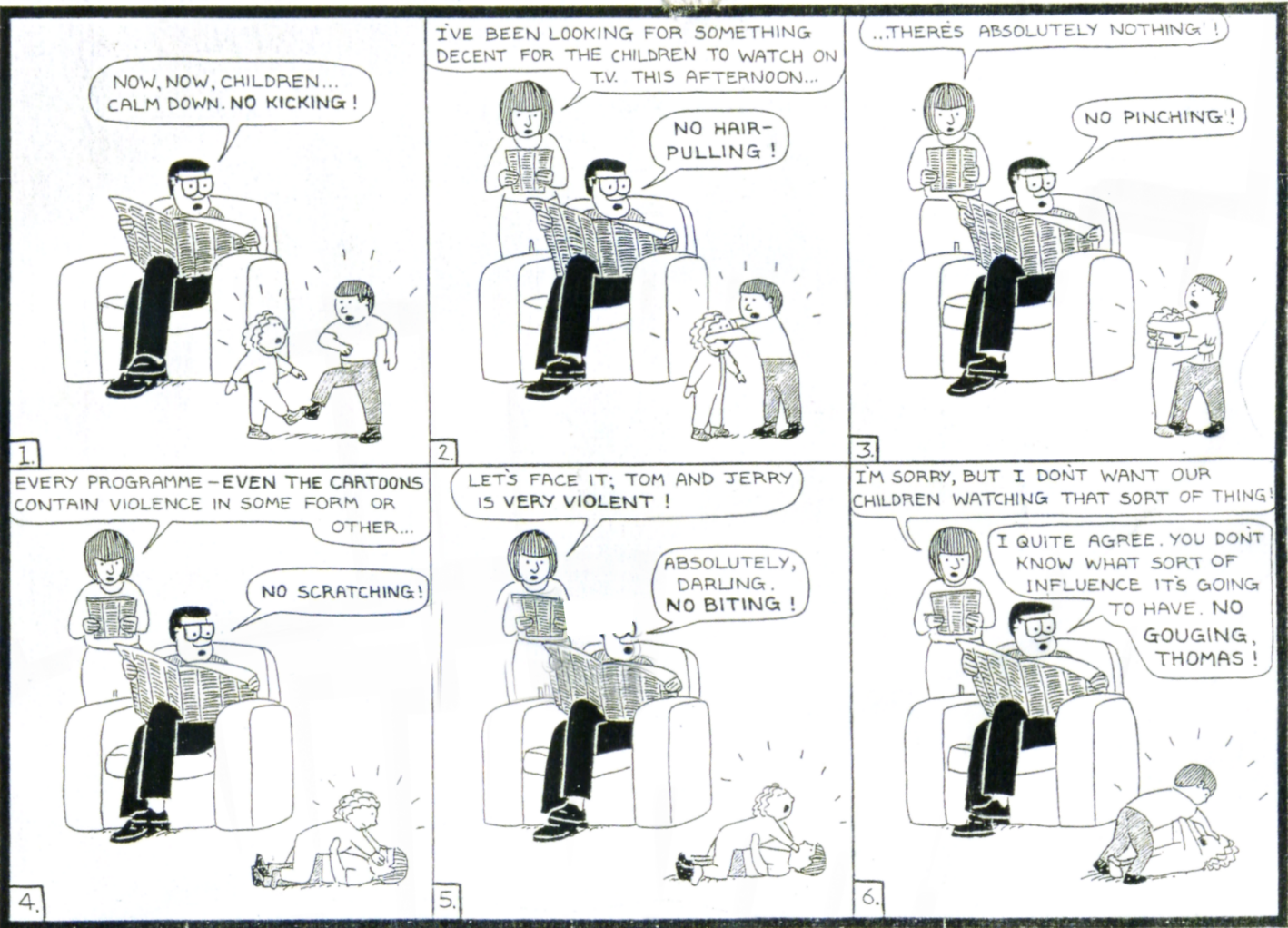 Source: Laughter is the best medicine (Reader’s Digest)4.1 	Refer to FRAME 1.	Why are the words “No kicking!” printed in bold? 	(1)4.2 	Refer to FRAME 2.	4.2.1 	What is the mother reading? 	(1)	4.2.2	Motivate your answer. 	(1)4.3 	Explain the use of the ellipsis in the mother’s speech bubble. 	(1)4.4 	Why do you think the facial expression of the father does not change 	throughout the cartoon?	 (1)4.5 	What is the setting of this cartoon? 	(1)4.6 	Refer to FRAME 6.	Explain the irony in this cartoon. 	(2)4.7 	What would you have done in the father’s place to stop the children from 	fighting?     	 (2)	[10]QUESTION 5LANGUAGE AND EDITING SKILLS5.1 read the passage (TEXT F) below, which has some deliberate errors, and answer the set questions.TEXT FHOLE IN THE OZONE STARTS TO HEAL 5.1.1 	Correct the SINGLE error in each of the following sentences. Write down ONLY the question numbers and the words you have corrected.	a) 	The ozone hole is first discovered in 1950. 	(1)	b) 	It was a concerted effort to ban the use of CFC’s.	(1)	c) 	Now it appears to have paid of, as the hole in the ozone layer is closing. 	(1)5.1.2 	Rewrite the following sentence in the passive voice:	Scientists at MIT have found evidence of the closing of the hole in the ozone	layer. 	(1)5.1.3 	Combine the following two sentences by using “as well as. “	Scientists from MIT noticed the ozone hole was widening.	Scientists from the British Antarctic Survey noticed the ozone hole was	widening. 	(2)5.1.4 	Rewrite the following sentence in reported speech:	Susan Solomon said, “We can now be confident of healing the planet.”		 (2)5.1.5 	Rewrite the following sentence in the negative: 	Which is pretty good for us, isn’t it? 	(2)5.1.6 	Provide an antonym for the word “shrunk” in the following sentence:	The hole in the ozone layer has shrunk by more than 400 000 square 	kilometres.	 (1)5.1.7	Identify the part of speech of the underlined word.	The ozone hole could be closed by the middle of the century. 	(1)5.2 	Study the text (TEXT G) below and answer the questions.TEXT G SKYDIVING WITHOUT A PARACHUTE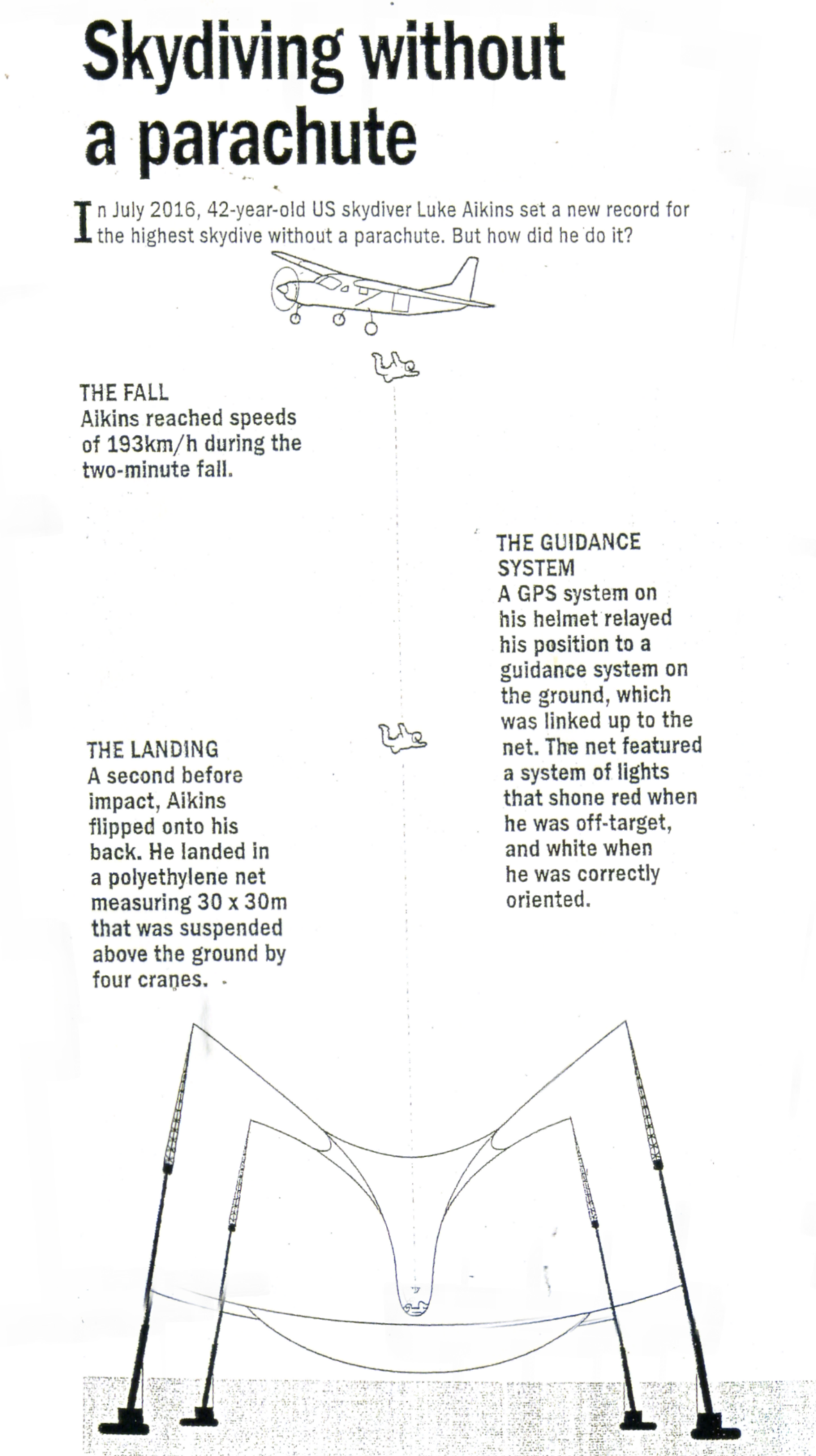 Source: Very interesting (brain entertainment) Issue 345.2.1 	Complete the following sentence by filling in the missing prepositions. Write only the number and your answer.	Aikins leapt out a)_______  the plane b)  ______ a height of 7,620 m	(2)5.2.2 	Explain the use of the slash in 193 km/h. 	(1)5.2.3 	Rewrite the following sentence as a question.	Aikins landed in a polyethylene net. 	(1)5.2.4	Write out 30×30 m. 	(1)5.2.5	GPS stands for:	A 	Global Place Searcher.B 	General Positioning Service.C 	Global Positioning System.D 	Garmin Pointing South. 	(1)	[20]	TOTAL SECTION C: 40	GRAND TOTAL: 80